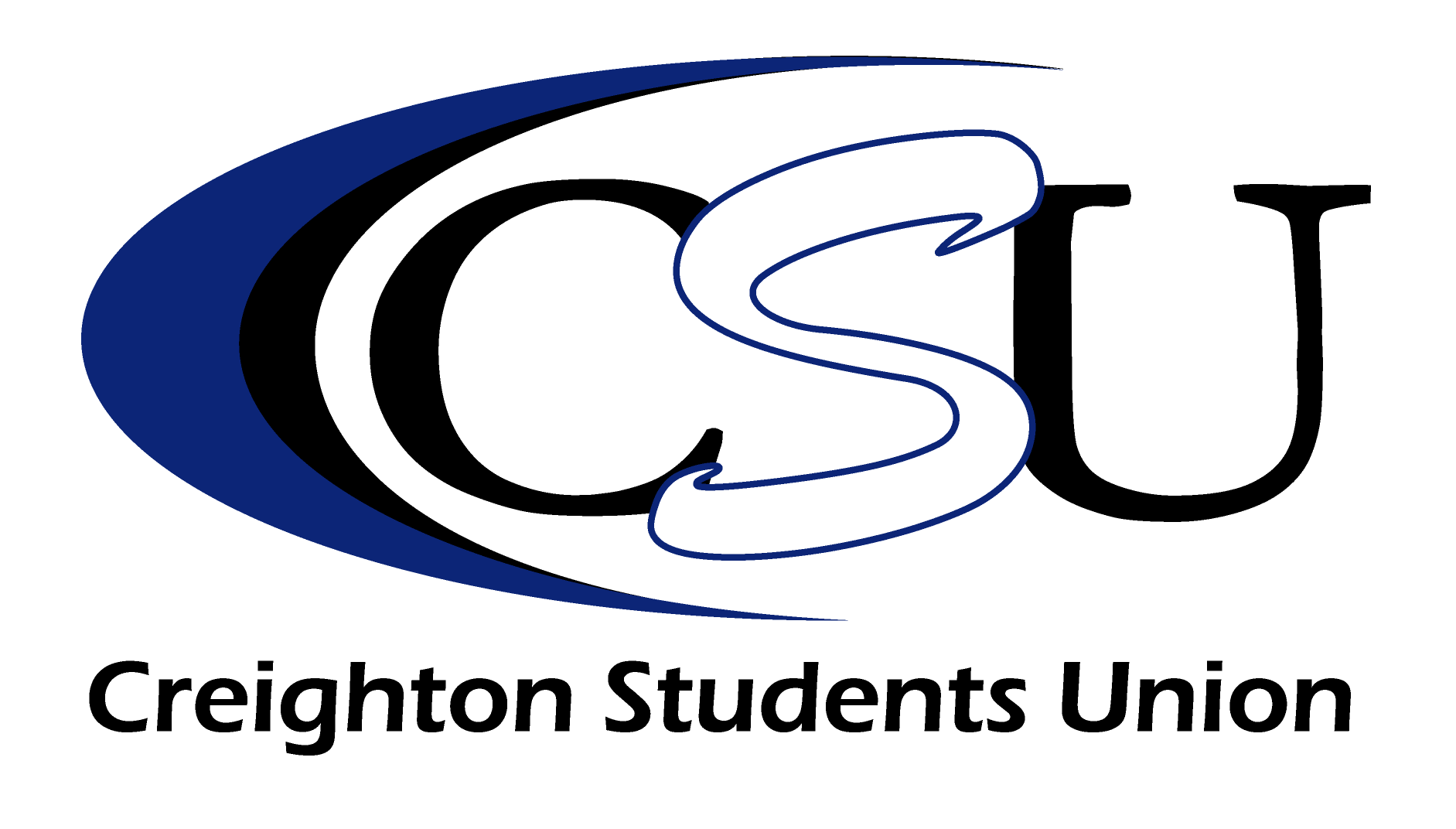 Robert F. KennedyMemorial Award for Teaching AchievementNomination FormThe 2010 Robert F. Kennedy Memorial Award for Teaching Achievement will be awarded at one of the two May Commencement Ceremonies (depending on the school or college of the recipient).  All current full-time faculty members are eligible to receive the award, provided they have had full-time status for a period of no less than two consecutive years preceding the nomination.  Nominations for the award may be made by professional, graduate, or undergraduate students.Name of Nominee:________________________________________________________________________________________________________________________________	Department:______________________________________________________________________________________________________________________________Your Name:____________________________________________________________________________________________________________________________________________Address:______________________________________________________________________________________________________________________________________Phone Number:__________________________________________________________________________________________________________________________E-mail:_________________________________________________________________________________________________________________________________________Your College/School and Class:_________________________________________________________________________________________________The following criteria will be used for selection by the committee.  You may add additional support information if warranted. Competence of subject area.Ability to inspire students and to present subject matter in an interesting and effective manner so as to stimulate maximum learning.Considerable interest and concern for students as individuals.Service to the students and to the University.Cannot be a previous winner of the award.Please use specific examples to substantiate how your nomination embodies the above qualities.  We recommend you use a separate sheet of paper to write on the first four criteria above and that you not exceed 2 typed pages.  Thanks!Return this form to the Student Activities Office, or mail to:Robert F. Kennedy Memorial Award	Creighton Students Union – Skutt Student Center 110	Creighton University	2500 California Plaza	Omaha, Nebraska  68178*Nomination forms must be completed and returned by 4:30 PM on March 26th*Questions? Please contact Matthew Gillespie at cscos@creighton.eduRobert F. Kennedy Memorial Awardfor Teaching AchievementList of Past RecipientsDr. Richard D. Shugrue, School of Arts and SciencesDr. Francis M. Klein, College of Arts and Sciences1973		Dr. Frank M. Ferraro, School of MedicineSheila A. Ryan, School of NursingDr. Orville H. Zabel, College of Arts and SciencesRichard Sieling, College of Arts and SciencesWilliam R. Heaston, College of Business AdministrationDr. Raymond W. Shaddy, School of DentistryFr. James L. Datko, College of Arts and SciencesFr. Leonard A. Waters, S.J., College of Arts and SciencesDr. Loy L. Julius, School of DentistryRoland J. Santoni, School of LawBette Novit-Evans, College of Arts and SciencesDr. William A. Albano, School of MedicineDr. James S. Wunsch, College of Arts and SciencesDr. Joseph M. Phillips, College of Business AdministrationDr. Walter A Brzeninski, School of MedicineSr. Maryanne Stevens, FacultyAndrew K. Hoh, College of Business AdministrationNancy W. Perry, College of Arts and SciencesRonald J. Hospodka, School of PharmacyDr. Ashton Welch, College of Arts and SciencesDr. Edward O’Connor, College of Arts and SciencesDr. Robert R. Johnson, College of Business AdministrationDr. Martin Hulce, College of Arts and SciencesDr. Robert S. Dornsife, College of Arts and SciencesMs. Ginger Parker, College of Business AdministrationDr. Gregory Zacharias, College of Arts and SciencesDr. Brian S. Hook, College of Arts and SciencesDr. Anthony E. Kincaid, School of PharmacyR. Collin Mangrum, S.J.D., School of LawDr. Tom Lewis, College of Business AdministrationDr. Neil S. Norton, School of DentistryDr. Terry Clark, College of Arts and Sciences2005		Professor Ronald Volkmer, J.D., School of Law2006		Dr. Jeffrey Hause, College of Arts and Sciences2007		Dr. John Wingender, College of Business Administration2008		Dr. Gary Michels, College of Arts and Sciences 2009		Dr. Thomas Kelly, College of Arts and Sciences2010		Dr. Victoria Roche, School of Pharmacy